I.Целевой раздел.1.1.Пояснительная записка.Современное состояние общества, темпы его развития предъявляют высокие требования к человеку и его здоровью. В связи с этим современная школа должна формировать человека с высоким уровнем самосознания, мышления, т.е. обеспечить каждому школьнику возможности для выявления и развития способностей при необходимом уровне охраны и укрепления здоровья.На современном этапе развития образования необходима стабилизация и улучшение работы по оздоровлению детей, нужен комплексный системный подход к данной проблеме.Проблема сохранения и развития здоровья в последнее время приобрела статус приоритетного направления. Идея здоровьесбережения учащихся в образовании – красная нить национального проекта «Образование», президентской инициативы «Наша новая школа», Федеральных государственных образовательных стандартов. Формирование здорового образа жизни должно происходить непрерывно и целенаправленно.Программа формирования культуры здорового и безопасного образа жизни (далее – Программа) в соответствии с определением ФГОС − комплексная программа формирования у обучающихся знаний, установок, личностных ориентиров и норм поведения, обеспечивающих сохранение и укрепление физического и психологического здоровья как одной из ценностных составляющих, способствующих познавательному и эмоциональному развитию ребенка.Нормативно-правовой и документальной основой Программы формирования культуры здорового и безопасного образа жизни  обучающихся на ступени основного общего образования являются: Конституция РФ от 12.12.1998 г;Федеральный закон РФ «Об образовании в Российской Федерации» № 273-ФЗ от 29.12.2012 г.;Федеральный государственный образовательный стандарт основного общего образования обучающихся с ОВЗ;СанПиН, 2.4.2.2821-10 «Санитарно-эпидемиологические требования к условиям и организации обучения в образовательных учреждениях»;СанПиН 2.4.2.3286-15 Санитарно-эпидемиологические требования к условиям организации обучения и воспитания в организациях, осуществляющих образовательную деятельность по адаптированным основным общеобразовательным программам для обучающихся с ограниченными возможностями здоровья; СанПиН 2.4.3259-15 Санитарно-эпидемиологические требования к устройству, содержанию и организации режима работы организаций для детей-сирот и детей, оставшихся без попечения родителей.   Программа построена на основе общенациональных ценностей российского общества, таких, как гражданственность, здоровье, безопасность человека и государства.     Программа формирования  культуры здорового и безопасного образа жизни   сформирована с учетом факторов, оказывающих существенное влияние на состояние здоровья детей:неблагоприятные экологические, социальные и экономические условия;факторы риска, имеющие место в школе, которые приводят к дальнейшему ухудшению здоровья детей и подростков от первого к последнему году обучения;чувствительность к воздействиям при одновременной к ним инертности по своей природе, обусловливающей временной разрыв между воздействием и результатом, который может быть значительным, достигая нескольких лет, и тем самым между начальным и существенным проявлением неблагополучных популяционных сдвигов в здоровье детей и подростков и всего населения страны в целом.Наиболее эффективным путем формирования культуры здорового и безопасного образа жизни обучающихся является направляемая и организуемая взрослыми самостоятельная работа школьников, способствующая активной и успешной социализации ребенка в школе, развивающая способность понимать свое состояние, знать способы и варианты рациональной организации режима дня и двигательной активности, питания, правил личной гигиены.           Однако только знание основ здорового образа жизни не обеспечивает и не гарантирует их использования, если это не становится необходимым условием ежедневной жизни ребенка в семье и школе.Формирование культуры здорового и безопасного образа жизни - необходимый и обязательный компонент здоровьесберегающей работы образовательного учреждения, требующий соответствующей экологически безопасной, здоровьесберегающей организации всей жизни образовательного учреждения, включая ее инфраструктуру, создание благоприятного психологического климата, обеспечение рациональной организации учебного процесса, эффективной физкультурно-оздоровительной работы, организации рационального питания.Одним из компонентов формирования культуры здорового и безопасного образа жизни обучающихся является просветительская работа с их родителями (законными представителями), привлечение родителей (законных представителей) к совместной работе с детьми, к разработке программы школы по охране здоровья обучающихся.Разработка Программы, а также организация всей работы по ее реализации строится на основе научной обоснованности, последовательности, возрастной и социокультурной адекватности, информационной безопасности и практической целесообразности.Основная цель настоящей Программы − сохранение и укрепление физического, психологического и социального здоровья обучающихся   как одной из ценностных составляющих, способствующих познавательному и эмоциональному развитию ребенка, достижению планируемых результатов освоения Образовательной программы.С целью воспитания культуры здорового и безопасного образа жизни учащиеся: получают представления о здоровье, здоровом образе жизни, природных возможностях человеческого организма, их обусловленности экологическим качеством окружающей среды, о неразрывной связи экологической культуры человека и его здоровья (в ходе бесед, просмотра учебных фильмов, игровых и тренинговых программ, уроков и внеурочной деятельности);участвуют в пропаганде экологически сообразного здорового образа жизни - проводят беседы, тематические игры, театрализованные представления для младших школьников, сверстников, населения;участвуют в проведении школьных спартакиад, эстафет;составляют правильный режим занятий физической культурой, спортом, туризмом, рацион здорового питания, режим дня, учебы и отдыха с учетом экологических факторов окружающей среды;учатся оказывать первую доврачебную помощь пострадавшим;получают представление о возможном негативном влиянии компьютерных игр, телевидения, рекламы на здоровье человека (в рамках бесед с педагогами, школьным психологом, медицинским работникам, родителями(законными представителями));приобретают навык противостояния негативному влиянию сверстников и взрослых на формирование вредных для здоровья привычек, зависимости от ПАВ (научиться говорить «нет») (в ходе дискуссий, тренингов, ролевых игр, обсуждения видеосюжетов и др.);разрабатывают и реализуют учебно-исследовательские и просветительские проекты по направлениям: физическая культура, валеология и др.Задачи Программы: формирования культуры здорового и безопасного образа жизни обучающихся:сформировать представление о позитивных и негативных факторах, влияющих на здоровье, в том числе о влиянии на здоровье позитивных и негативных эмоций, получаемых от общения с компьютером, просмотра телепередач, участия в азартных играх;дать представление с учетом принципа информационной безопасности о негативных факторах риска для здоровья детей (сниженная двигательная активность, инфекционные заболевания, переутомление и т. п.), о существовании и причинах возникновения зависимостей от табака, алкоголя, наркотиков и других психоактивных веществ, об их пагубном влиянии на здоровье;научить школьников выполнять правила личной гигиены и развить готовность на их основе самостоятельно поддерживать свое здоровье;сформировать представление о правильном (здоровом) питании, его режиме, структуре, полезных продуктах;сформировать представление о рациональной организации режима дня, учебы и отдыха, двигательной активности, научить ребенка составлять, анализировать и контролировать свой режим дня;обучить безопасному поведению в окружающей среде и элементарным навыкам поведения в экстремальных ситуациях;сформировать навыки позитивного общения;научить осознанному выбору поступков, стиля поведения, позволяющих сохранять и укреплять здоровье;сформировать потребность ребенка безбоязненно обращаться к врачу по любым вопросам состояния здоровья, в том числе связанным с особенностями роста и развития;обучить элементарным навыкам эмоциональной разгрузки (релаксации);сформировать у детей потребность предвидеть возможные жизненные экстремальные ситуации, выработать навык правильного их анализа и адекватного поведения, то есть грамотные действия в тех условиях, которые могут сегодня встретиться на жизненном пути; сформировать у детей устойчивые привычки дисциплинированного, осторожного поведения на улицах, дорогах, в быту, навыки самоконтроля, самоорганизации в  определенных жизненных ситуациях;проводить пропаганду физической культуры, спорта, туризма в семье.1.2.Принципы создания  программы:Принцип учета индивидуальных возможностей и способностей школьников предусматривает поддержку всех учащихся с использованием разного по трудности и объему предметного содержания, а соответственно, помощи и взаимопомощи при усвоении программного материала каждым учеником. Учет  возрастных особенностей обучающихся.Создание образовательной среды, обеспечивающей снятие всех стрессобразующих факторов учебно-воспитательного процесса. Атмосфера доброжелательности, вера в силы ребенка, создание для каждого ситуации успеха необходимы не только для познавательного развития детей, но и для их нормального психофизиологического состояния.Обеспечение мотивации образовательной деятельности. Ребенок - субъект образования и обучающего общения, он должен быть эмоционально вовлечен в процесс социализации, что обеспечивает естественное повышение работоспособности и эффективности работы мозга не в ущерб здоровью.Построение учебно-воспитательного процесса в соответствии с закономерностями становления психических функций. Прежде всего, имеется в виду переход от совместных действий к самостоятельным, от действия по материализованной программе к речевому и умственному выполнению действий, переход от поэтапных действий к автоматизированным.Рациональная организация двигательной активности. Сочетание методик оздоровления и воспитания.Обеспечение адекватного восстановления сил. Смена видов деятельности, регулярное чередование периодов напряженной активной работы и расслабления, произвольной и эмоциональной активации необходимы для предотвращения переутомления детей.Программа включает управленческие мероприятия:информационно-аналитические;мотивационно-целевые;планово-прогностические;организационно-исполнительские;контрольно-диагностические;регулятивно-коррекционные.Управление по сохранению развития и здоровья в учебно-воспитательном процессе предусматривает:осмысление направлений деятельности всеми субъектами образовательного процесса;поэтапный анализ реализации направлений деятельности, создание организационных условий для реализации мер.Целостность системы формирования  здорового и безопасного образа жизни обучающихся  включает: системность деятельности по вопросам здоровьесбережения (отражены в основной образовательной программе образовательного учреждения, уставе и локальных актах образовательного учреждения направлений деятельности, обеспечивающих сохранение и укрепление здоровья, безопасный образ жизни обучающихся); взаимодействие образовательного учреждения с органами исполнительной власти, правоохранительными органами, научными учреждениями, учреждениями дополнительного образования детей, культуры, физической культуры и спорта, здравоохранения и другими заинтересованными организациями по вопросам охраны и укрепления здоровья, безопасного образа жизни обучающихся; преемственность и непрерывность обучения здоровому и безопасному образу жизни (здоровью) на различных ступенях, уровнях образования; комплексный подход в оказании психолого-педагогической, медико- социальной поддержки различных групп обучающихся;непрерывность отслеживания сформированности здорового и безопасного образа жизни обучающихся.Участники Программы:обучающиеся;классные руководители;учителя-предметники (преподаватель ОБЖ, учителя биологии,  физической культуры и др) другие специалисты (психолог, социальный педагог);родители (законные представители).Сроки реализации программы: 2018-2019 гг.Ожидаемые результаты: повышение уровня физического, психического и социального здоровья детей;осознанное отношение детей, их родителей и педагогов к своему здоровью как основному фактору успеха на последующих этапах жизни;соблюдение оптимального режима учебного труда и активного отдыха детей.Главные результаты:Сохранение и развитие здоровья учащихся.Снижение уровня заболеваемости детей простудными заболеваниями, заболеваниями позвоночника и глаз.Социальная адаптация.1.3.Здоровьесберегающая инфраструктураСовершенствование здоровьесберегающей инфраструктуры как объективного условия для охраны здоровья, формирования культуры здорового и безопасного образа жизни школьников. Задачи раздела программы Совершенствование организационных (материально-технических, санитарно-гигиенических и других) условий для охраны здоровья, формирования культуры здорового и безопасного образа жизни школьников.Безопасная инфраструктура школы включает:соответствие состояния и содержания здания и помещений школы экологическим требованиям, санитарным и гигиеническим нормам, нормам пожарной безопасности, требованиям охраны здоровья и охраны труда обучающихся;наличие и необходимое оснащение помещений для питания обучающихся, а также для хранения и приготовления пищи;организацию качественного горячего питания обучающихся, в том числе горячих завтраков; оснащенность кабинетов, физкультурного зала, спортплощадки необходимым игровым и спортивным оборудованием и инвентарем;наличие помещений для медицинского персонала;наличие необходимого (в расчете на количество обучающихся) и квалифицированного состава специалистов, обеспечивающих оздоровительную работу с обучающимися (социальный педагог, логопед, дефектолог, учителя физической культуры, психолог, медицинский работник).В школе создана материально-техническая база, обеспечивающая оптимальные условия для сохранения и укрепления здоровья обучающихся: В школе работают оснащенный спортивный зал, имеется спортивная площадка со специальным покрытием, оборудованные  необходимым игровым и спортивным оборудованием и инвентарем, раздевалки.Таким образом, в школе созданы условия для проведения уроков физкультуры, для реализации спортивных и физкультурных программ во внеурочное время.В школе работает один медицинский кабинет (процедурный и смотровой), оснащенных в соответствии с требованиями СанПиН.Медицинское обслуживание в образовательном учреждении осуществляется работником, закрепленным за школой, находящимся в ДПО Поликлиники №30. Школа обеспечивает условия для работы данного специалиста.  На базе школы медицинский работник осуществляет первичный прием  всех участников образовательного процесса, осмотр учащихся с целью допуска к различным соревнованиям, проводит работу по гигиеническому воспитанию учащихся. Медицинский работник осуществляет проведение профилактических прививок, плановые медосмотры учащихся проводятся специалистами ДПО Поликлиники №30.	Уровень здоровья школьников определяется по итогам возрастных медицинских осмотров.Отслеживание состояния здоровья ведут классные руководители, медицинский работник, администрация школы. В основе педагогического воздействия лежит воспитание у школьников бережного отношения к своему здоровью, привитие навыков здорового образа жизни, профилактика вредных привычек.Иммунопрофилактика обучающихся, регламентированная Национальным календарем прививок, проводится на базе школы. Все прививки проводятся бесплатно и только с письменного согласия родителей (законных представителей).  Данные мероприятия проводятся достаточно эффективно.  В школе работает столовая, позволяющая организовывать горячие завтраки и обеды в урочное время.Сегодня школьное питание является одним из приоритетов в решении проблем охраны здоровья детей на государственном уровне.Горячим питанием охвачено более 93 % учащихся школы.    Система организации питания в школе ставит перед собой следующие задачи:обеспечить всем учащимся полноценное горячее питание;следить за калорийностью и сбалансированностью питания;прививать учащимся навыки здорового образа жизни;формировать культуру питания и навыки самообслуживания.Для организации питания имеется столовая на 50 мест. Утвержден график работы столовой.Соблюдение норм хранения продуктов и калорийности питания ежедневно контролируется.Мытье посуды производится с соблюдением санитарно-гигиенических норм, с использованием средств дезинфекции.Рацион соответствует возрастным потребностям школьников в пищевых веществах и энергии.Организован питьевой режим. Учебные кабинеты. Все школьные помещения соответствуют санитарным и гигиеническим нормам, нормам пожарной безопасности, требованиям охраны здоровья и охраны труда обучающихся.Эффективное функционирование созданной здоровьесберегающей инфраструктуры в школе поддерживает квалифицированный состав специалистов: администрация школы;социальный педагог и психолог;учителя физической культуры;медицинский работник;учителя школы.Ответственность и контроль за реализацию этого направления возлагаются на администрацию школы.1.4.Рациональная организация учебной и внеучебной деятельности обучающихсяСовершенствование организации учебной и внеучебной деятельности обучающихся как педагогическое условие для охраны здоровья, формирования культуры здорового и безопасного образа жизни школьников.Задачи раздела программы .Создание педагогических условий для охраны здоровья, формирования культуры здорового и безопасного образа жизни школьников путем  снижения чрезмерного функционального напряжения и утомления, создания условий для снятия перегрузки.Рациональная организация учебной и внеурочной деятельности обучающихся, направленная на повышение эффективности учебного процесса, при чередовании обучения и отдыха включает:соблюдение гигиенических норм и требований к организации и объему учебной и внеурочной нагрузки (выполнение домашних заданий, занятия в кружках и спортивных секциях) обучающихся на всех этапах обучения;использование методов и методик обучения, адекватных возрастным возможностям и особенностям обучающихся (использование методик, прошедших апробацию);введение любых инноваций в учебный процесс только под контролем специалистов;строгое соблюдение всех требований к использованию технических средств обучения, в том числе компьютеров и аудиовизуальных средств;индивидуализацию обучения, учет индивидуальных особенностей развития обучающихся: темпа развития и темпа деятельности, обучение по индивидуальным образовательным траекториям;Организация образовательного процесса строится с учетом гигиенических норм и требований  к организации и объему учебной и внеурочной нагрузки (выполнение домашних заданий, занятия в кружках и спортивных секциях). Расписание уроков составлено на основе учебного плана, утвержденного директором школы, требованиями СанПиН, с учетом баллов ежедневной и недельной нагрузки обучающихся, исходя из имеющихся возможностей школы. Педагоги используют прием самооценки достижений учащихся на разных этапах обучения: в результате работы на конкретном уроке, в результате изучения темы или раздела, в результате обучения в том или ином классе. Система заданий направленных на самооценку результатов собственных достижений, их сравнение с предыдущими результатами, на осознание происходящих приращений знаний, способствует формированию рефлексивной самооценки, личностной заинтересованности в приобретении, расширении знаний и способов действий. Содержание учебников имеет культурологический, этический и личностно ориентированный характер и обеспечивает возможность понимания школьниками основных правил поведения в обществе на основе традиционных духовных идеалов и нравственных норм. Достижению указанных личностных результатов способствует тесная связь изучаемого материала с повседневной жизнью ребенка, с реальными проблемами окружающего мира, материал о правах ребенка, о государственных и семейных праздниках и знаменательных датах. Особую актуальность имеет учебный материал, связанный с проблемой безопасного поведения ребенка в природном и социальном окружении.В школе строго соблюдаются все требования к использованию технических средств обучения, в том числе компьютеров и аудиовизуальных средств. В школе есть 1 компьютерный класс, оборудованный в соответствии с требованиями СанПиНа.  Режим работы использования компьютерной техники и ТСО на уроках строго регламентирован. Педагогический коллектив учитывает в образовательной деятельности индивидуальные особенности развития учащихся: темпа развития и темп деятельности. В используемой в школе системе учебников учтены психологические и возрастные особенности   школьников, различные учебные возможности детей.Наиболее эффективный путь формирования культуры, ценности здоровья, здорового образа жизни - самостоятельная работа обучающихся, направляемая и организуемая взрослыми: учителями, воспитателями, психологами, взрослыми в семье. Самостоятельная работа способствует активной и успешной социализации  школьника, развивает способность понимать свое состояние, знать способы и варианты рациональной организации режима дня и двигательной активности, питания, правил личной гигиены.Виды учебной деятельности, используемые в урочной и внеурочной деятельности: ролевые игры, проблемно-ценностное и досуговое общение, проектная деятельность, социально-творческая и общественно полезная практика.Формы учебной деятельности, используемые при реализации программы: исследовательская работа во время прогулок, в музее, деятельность классной или школьной газеты по проблемам здоровья, мини-проекты,   ролевые ситуационные игры, практикум-тренинг, спортивные игры, дни здоровья.Эффективность реализации этого направления зависит от деятельности каждого педагога.  1.5.Эффективная организация физкультурно-оздоровительной работы обучающихсяСоздание педагогических условий для эффективной организация физкультурно-оздоровительной работы обучающихся.Задачи раздела программыСовершенствование организации физкультурно-оздоровительной работы обучающихся, включая обеспечение рациональной организации режима обучающихся, нормального физического развития, повышения адаптивных возможностей организма как педагогическое условие для охраны здоровья, формирования культуры здорового и безопасного образа жизни школьников. Эффективная организация физкультурно-оздоровительной работы, направленная на обеспечение рациональной организации двигательного режима, нормального физического развития и двигательной подготовленности, повышение адаптивных возможностей организма, сохранение и укрепление здоровья обучающихся и формирование культуры здоровья, включает:полноценную и эффективную работу с обучающимися всех групп здоровья;рациональную организацию уроков физической культуры и занятий активно-двигательного характера на ступени основного общего образования;организацию занятий по лечебной физкультуре;организацию динамических перемен, физкультминуток на уроках, способствующих эмоциональной разгрузке и повышению двигательной активности;регулярное проведение спортивно-оздоровительных мероприятий (дней спорта, соревнований, олимпиад,).Реализация этого направления зависит от администрации школы, учителей физической культуры, медицинских работников, психологов, а также всех педагогов.1.6.Реализация дополнительных образовательных программСоздание педагогических условий для эффективной реализации дополнительных образовательных программ, направленных на формирование ценности здоровья и здорового образа жизни.Задачи раздела программы:Оптимизация внедрения в систему работы образовательного учреждения  дополнительных образовательных программ (образовательных модулей, компонентов), направленных на формирование ценности здоровья и здорового образа жизни как ресурс для совершенствования здоровьесберегающей деятельности образовательного учреждения.Реализация дополнительных образовательных программ предусматривает:внедрение в систему работы образовательного учреждения программ, направленных на формирование  культуры здорового и безопасного образа жизни в качестве отдельных образовательных модулей или компонентов, включенных в учебный процесс;проведение дней экологической культуры и здоровья, конкурсов, праздников и т. п.;   Реализация этого направления зависит от администрации школы, учителей физической культуры, медицинского работника,  а также всех педагогов.1.7.Просветительская работа с родителями (законными представителями)Создание педагогических условий для построения и реализации эффективной системы просветительской работа с родителями (законными представителями).Задачи раздела программы:Построение и реализация эффективной системы просветительской работа с родителями (законными представителями) как педагогическое условие совершенствования системы охраны здоровья, формирования культуры здорового и безопасного образа жизни школьниковПросветительская работа с родителями (законными представителями) включает:лекции, семинары, консультации;организацию совместной работы педагогов и родителей (законных представителей) по проведению спортивных соревнований, дней экологической культуры и здоровья, занятий по профилактике вредных привычек и т. п. Реализация этого направления зависит от  классных, родителей, а также всех учителей физической культуры. 1.8.Управление реализацией программы формирования здорового и безопасного образа жизни.Выявление имеющихся отклонений в реализации программы формирования культуры здорового и безопасного образа жизни.Задача раздела программы: контроль реализации программы формирования культуры здорового и безопасного образа жизни, повышение качества учебно-воспитательного процесса, взаимодействия с родителями, педагогами.Управление реализацией программы формирования здорового и безопасного образа жизни включает следующие компоненты:Изучение и контроль за реализацией программы в  учебно - воспитательном процессе, что включает в себя:Утверждение планов работы  в рамках программы;   Создание материально-технической базы для реализации программы. Обеспечение специалистов нормативно-правовой методической литературой;Контроль за эффективностью использования оборудованных площадок, залов в целях сохранения здоровья обучающихся;  Контроль за режимом работы специалистов; Организация проведение семинаров в рамках программы формирования здорового и безопасного образа жизни;Контроль за соблюдением санитарно- гигиенических норм в обеспечении образовательного процесса;Проверка соответствия нормам и утверждение расписания школьных занятий;Контроль за качеством горячего питания обучающихся; Контроль за повышением квалификации специалистов.Изучение и контроль взаимодействия с родителями:Информирование родителей о направлениях работы в рамках программы (родительские собрания, сайт школы);Знакомство с нормативно-правовой базой;Совместное родительское собрание с администрацией школы по проблеме здоровьесбережения;Контроль за проведением классных родительских собраний, консультаций.Управление повышением профессионального мастерства:Заседание методического совета о согласовании программы; Заседание МО классных руководителей «Классный час как одна из ведущих форм деятельности классного руководителя по формированию здорового образа жизни». Диагностика эффективности реализации программы:Сформированность физического потенциала:состояние здоровья обучающихся по итогам углубленного медицинского осмотра;развитость физических качеств (уровень обученности по физической культуре).Сформированность нравственного потенциала личности выпускника: осознание значимости ЗОЖ в сохранении здоровья (по итогам анкетирования).Удовлетворенность обучающихся школьной жизнью:уровень удовлетворенности обучающихся  школьной жизнью;уровни эмоционально – психологического климата в классных коллективах.Осмысление учащимися содержания проведенных мероприятий по здоровьесбережению;уровень осмысления учащимися содержания проведенных мероприятий (на основе анкетирования).Реализация этого направления зависит от  администрации школы.1.9.Критерии и показатели эффективности деятельности школы.Важнейшим показателем эффективности реализации Программы является:высокая рейтинговая оценка деятельности школы по данному направлению в муниципальной или региональной системе образования;отсутствие нареканий к качеству работы школы со стороны органов контроля и надзора, органов управления образованием, родителей (законных представителей) и обучающихся, что является показателем высокого уровня деятельности управленческого звена школы;повышение уровня культуры межличностного общения обучающихся и уровня эмпатии друг к другу;снижение уровня социальной напряженности в детской и подростковой среде;автоматизм навыков личной гигиены;положительные результаты анализа анкет по исследованию жизнедеятельности школьников, анкет для родителей (законных представителей).  В целях получения объективных данных о результатах реализации Программы и необходимости ее коррекции проводится систематический мониторинг реализации Программы, который включает в себя:аналитические данные об уровне представлений обучающихся о своем здоровье, правильном питании, влиянии психотропных веществ на здоровье человека, правилах поведения в школе и вне школы, в том числе на транспорте;отслеживание динамики показателей здоровья обучающихся: общего показателя здоровья, показателей заболеваемости органов зрения и опорно-двигательного аппарата;отслеживание динамики травматизма в образовательном учреждении, в том числе дорожно-транспортного травматизма;отслеживание динамики показателей количества пропусков занятий по болезни;включение в доступный широкой общественности ежегодный отчет школы обобщенных данных о сформированности у обучающихся представлений о культуре здорового и безопасного образа жизни.II.Содержательный раздел.2.1.Примерное содержание  работы в средних классах по формированию культуры здорового и безопасного образа жизни.Урочная  деятельность :1.На уроках русского языка  и литературы учащиеся продолжают отрабатывать   правила культуры чтения и письма,   закрепляются гигиенические умения и навыки чтения и письма (правильная осанка, положение книги, тетради и т.д.) 2.На уроках биологии  дается наиболее систематизированное представление о сохранении здоровья на основе знаний анатомии, физиологии и психологии.3. На уроках физической культуры учащиеся получают сведения о значении для здоровья тех или иных физических упражнений, о двигательном режиме.4. На уроках ОБЖ учащиеся знакомятся с основными правилами поведения в различных ситуациях, в т.ч. чрезвычайных.5. На уроках технологии, химии, физике, биологии учащиеся знакомятся с правилами безопасности на учебных занятиях.Получение опыта укрепления и сбережения здоровья в процессе учебной работы:осмысленное чередование умственной и физической активности в процессе учебы;регулярность безопасных физических упражнений, игр на уроках физкультуры, на переменах и т.п. образовательные технологии, построенные на личностно ориентированных подходах, партнерстве ученика и учителя, обучение в психологически комфортной, не агрессивной, не стрессовой среде. Внеурочная  деятельность:Знакомство с правилами здорового образа жизни, укрепления здоровья, взаимосвязи здоровья физического, психического и здоровья общества, семьи  в ходе различных добрых дел (мероприятий): спортивные праздники, подвижные игры (в т.ч. с родителями); экскурсии, видеопутешествия по знакомству с людьми, их образом жизни, укрепляющим или губящим здоровье;  встречи-беседы с интересными людьми, ведущими активный образ жизни, с представителями профессий, предъявляющих высокие требования к здоровью, со спортсменами–любителями и профессионалами. Внешкольная  деятельность:Опыт ограждения своего здоровья и здоровья близких людей от вредных факторов окружающей среды:соблюдение правил личной гигиены, чистоты тела и одежды, корректная помощь в этом младшим, нуждающимся в помощи;составление и следование здоровьесберегающему режиму дня – учебы, труда и отдыха;организация коллективных действий (семейных праздников, дружеских игр) на свежем воздухе, на природе; отказ от вредящих здоровью продуктов питания, стремление следовать экологически безопасным правилам в питании, ознакомление с ними своих близких. 2.2.Модель здоровья школьника.Основы культуры здоровья (здоровьесберегающие компетентности)- устойчивая потребность в ЗОЖ:умение применять средства оздоровления;поддержка собственного физического уровня;овладение различными видами двигательной активности;сформированность культуры питания.Коммуникативные компетентности – умение выстраивать позитивное межличностное общение:умение решать конфликты ненасильственным путем; адекватное поведение в стрессовых ситуациях;сформированность нравственных норм.Интеллектуальные компетентности – оптимальное использование медиатехнологий без ущерба для здоровья:владение приемами научной организации учебной (интеллектуальной) деятельности;знания о навыках профилактики и сохранения здоровья;знание о приоритете здоровья в системе жизненных ценностей.2.3.Календарно- тематическое планирование мероприятий по духовно-нравственному развитию младших школьников ГБОУ ЦО №173Мое здоровье – мое будущееПрофилактика различных видов зависимости Профилактика детского дорожно-транспортного травматизмаПрофилактика экстремизмаПропаганда здорового питания2.4.План внеурочной деятельностиПлан внеурочной деятельности для 5  классаПлан внеурочной деятельности для 6  классаПлан внеурочной деятельности для 7  класса2.5.Тематика родительского обучения.III.Организационный раздел.3.1.Управление реализацией программы.Административное управление школы осуществляет директор, заместители директора. Ведущими функциями директора являются: координация образовательного процесса. Заместители директора обеспечивают оперативное управление образовательным процессом и реализуют основные управленческие функции: анализ планирование, организацию общественного контроля, самоконтроля, регулирования деятельности педагогического коллектива. Общественное управление осуществляет:Методические объединения: МО начального обучения; МО математики, физики и информатики; МО русского языка и литературы; МО иностранных языков; МО естественных наук, МО физической культуры и ОБЖ.Педагогический совет.Административно-управленческая работа школы обеспечивается следующим кадровым составом:​директор;заместители по учебно-воспитательной работе;заместитель по воспитательной работе;заместитель по жизнедеятельности и безопасности;заместитель по административно-хозяйственной части.3.2.Материально-техническое обеспечение выполнения программы.Для обеспечения выполнения Программы в рамках ФГОС нового поколения в школе имеются следующие условия: занятия в школе проводятся в одну смену, имеется столовая, в которой организовано горячее питание, спортивный зал, библиотека, спортивная площадка, спортивный инвентарь, актовый зал, аудио и видео аппаратура, музыкальная техника, мультимедиа аппаратура.В соответствии с требованиями ФГОС учебная и внеурочная деятельность организуется по направлениям развития личности (духовно-нравственное, социальное, общеинтеллектуальное, общекультурное, спортивно-оздоровительное и т.д.).Имеется медиатека, состоящая из набора дисков по различным областям знаний, библиотечный фонд, включающий учебную и художественную литературу. Есть оборудованные кабинеты информационных технологий. Многие кабинеты оборудованы интерактивными досками, проекторами, компьютерами с выходом в интернет.В школе работает электронный журнал, позволяющий учителям:выставлять оценки обучающимся; отмечать опоздания, прогулы и отсутствующих; назначать домашние задания; вести статистику успеваемости по своему предмету отдельного обучающегося и каждого класса в целом; оставлять сообщения для родителей обучающихся;просматривать расписание занятий на день, неделю, и т.д. Удобный интерфейс электронного журнала успеваемости позволяет преподавателю быстро и в максимально удобной форме получить всю необходимую информацию за любой период (начиная с момента подключения школы к системе), например, оценки по контрольным, тематическим, лабораторным работам, рефератам и т.д.Классный руководитель может осуществлять те же действия, что и преподаватель, а также формировать статистику успеваемости по своему классу в разрезе как отдельных предметов, так и по всем предметам в целом.Система общения «классный руководитель – родители» позволяет более эффективно и плодотворно проводить родительские собрания. Каждый родитель может написать сообщение классному руководителю с перечнем своих вопросов, а тот, в свою очередь, отвечает на заданные вопросы, что способствует более плодотворному общению между школой и родителями, снижает напряженность, которая порой возникает в этих отношениях, а также способствует более эффективному вовлечению родителей в образовательный процесс.В соответствии с требованиями Стандарта информационно-методические условия реализации основной образовательной программы среднего общего образования  обеспечиваются современной информационно-образовательной средой. Необходимое для использования ИКТ оборудование в Государственного бюджетного  общеобразовательного  учреждения Центр образования № 173.Петроградского района Санкт-Петербурга отвечает современным требованиям и обеспечивает  использование ИКТ: в учебной деятельности; во внеурочной деятельности; в исследовательской и проектной деятельности; при измерении, контроле и оценке результатов образования; в административной деятельности, включая дистанционное взаимодействие всех участников образовательного процесса, дистанционное взаимодействие образовательного учреждения с другими организациями социальной сферы и органами управления. Учебно-методическое и информационное оснащение образовательного процесса ОУ обеспечивает возможность: реализации индивидуальных образовательных планов обучающихся, осуществления их самостоятельной образовательной деятельности; ввода русского и иноязычного текста, распознавания сканированного текста; создания текста на основе расшифровки аудиозаписи; использования средств орфографического и синтаксического контроля русского текста и текста на иностранном языке; редактирования и структурирования текста средствами текстового редактора; создания и использования диаграмм различных видов (алгоритмических, концептуальных, классификационных, организационных, хронологических, родства и др.), специализированных географических и исторических карт; создания виртуальных геометрических объектов, графических сообщений с проведением рукой произвольных линий; организации сообщения в виде линейного или включающего ссылки сопровождения выступления, сообщения для самостоятельного просмотра, в том числе видеомонтажа и озвучивания видеосообщений; общения в Интернете, взаимодействия в социальных группах и сетях, участия в форумах, групповой работы над сообщениями; создания и заполнения баз данных, в том числе определителей; наглядного представления и анализа данных; включения обучающихся в проектную и учебно-исследовательскую деятельность, проведения наблюдений и экспериментов, в том числе с использованием: учебного лабораторного оборудования, цифрового (электронного) и традиционного измерения, включая определение местонахождения; виртуальных лабораторий, вещественных и виртуально-наглядных моделей и коллекций основных математических и естественно-научных объектов и явлений; размещения продуктов познавательной, учебно-исследовательской и проектной деятельности обучающихся в информационно-образовательной среде образовательного учреждения; проектирования и организации индивидуальной и групповой деятельности, организации своего времени с использованием ИКТ; планирования учебного процесса, фиксирования его реализации в целом и отдельных этапов (выступлений, дискуссий, экспериментов); обеспечения доступа в школьной библиотеке к информационным ресурсам Интернета, учебной и художественной литературе, коллекциям медиаресурсов на электронных носителях, множительной технике для тиражирования учебных и методических тексто-графических и аудиовидеоматериалов, результатов творческой, научно-исследовательской и проектной деятельности обучающихся; проведения массовых мероприятий, собраний, представлений; досуга и общения обучающихся с возможностью для массового просмотра кино- и видеоматериалов, организации сценической работы, театрализованных представлений, обеспеченных озвучиванием, освещением и мультимедийным сопровождением; выпуска школьных печатных изданий. Обеспечение технической, методической и организационной поддержки: разработка планов, дорожных карт; заключение договоров; подготовка распорядительных документов учредителя; подготовка локальных актов образовательного учреждения; подготовка программ формирования ИКТ-компетентности работников ОУ (индивидуальных программ для каждого работника). Отображение образовательного процесса в информационной среде: размещаются домашние задания (текстовая формулировка, видеофильм для анализа, географическая карта); результаты выполнения аттестационных работ обучающихся;творческие работы учителей и обучающихся; осуществляется связь учителей, администрации, родителей, органов управления; осуществляется методическая поддержка учителей (интернет-школа, интернет-ИПК,  мультимедиаколлекция).Компоненты на бумажных носителях: учебники (органайзеры); рабочие тетради (тетради-тренажеры). Компоненты на CD и DVD: электронные приложения к учебникам; электронные наглядные пособия; электронные тренажеры; электронные практикумы. Школа оснащена самым современным информационным и материально-техническим оборудованием. В классах установлены компьютеры, принтеры, На компьютерах установлены все необходимые программные инструменты для учебной, исследовательской и творческой деятельности, обеспечен беспроводной доступ к школьной информационной сети и глобальной сети Интернет. В кабинетах размещено современное учебное оборудование: мини-лаборатории, цифровые измерительные приборы, разнообразные научные комплексы и механизмы. Оборудован современной техникой  кабинет информатики. Основными направлениями информатизации учреждения являются: Создание учебных проектов с применением ИКТ; Разработка методической и дидактической базы для проведения занятий с применением ИКТ; Создание компьютерной базы данных; Компьютеризация; Применение ИКТ для мониторинга УВП; Расширение возможностей использования ИКТ и Интернет на уроках; Введение сетевого взаимодействия внутри локальной сети;  Подключение к сети Интернет дало возможность развивать технологию проектной деятельности. Предметное преподавание получило мощное информационное наполнение через Интернет и методическую основу для создания собственных информационных ресурсов, целых методических комплексов. Сеть Интернет предоставляет педагогам возможность подключения к виртуальным профессиональным сообществам. Наши учителя активно знакомятся с передовым опытом, представленным в сети, публикуются на образовательных Интернет порталах «Завуч. Инфо», «1сентября», используют электронную почту для обмена информацией с коллегами, родителями, общественными организациями. Интернет также является ареной представления полученных продуктов труда, источником информации о конкурсах различного уровня, предоставляет возможность дистанционного обучения. В каждом методическом объединении создана копилка полезных Интернет ссылок, список наиболее посещаемых сайтов. Взаимодействие в сети Интернет поставило ряд вопросов правовой, компьютерной безопасности, вопросов защиты авторских прав, правомерности использования информации, регламентации и ограничения доступа к ней. В школе разработан пакет документов, регламентирующих использование ресурсов сети Интернет, доступа к электронной почте.ООП среднего общего образования обеспечивается учебно-методическими, учебно-дидактическими и информационными ресурсами по всем предусмотренным ею учебным курсам (дисциплинам), модулям. 3.3.Кадровое обеспечение.Все учителя, которые работают по новым стандартам, имеют квалификационную категорию, своевременно согласно графику проходят аттестацию. Учителя школы постоянно повышают свою квалификацию как на курсах, так и участвуя в семинарах, мастер-классах. Они проводят самоанализ и рефлексию достигнутых результатов, обобщают свой педагогический опыт. Многие из них представляют свои наработки на конференциях, семинарах, выступают на городских методических объединениях.Ожидаемый результат повышения квалификации - профессиональная готовность работников школы к реализации ФГОС:обеспечение оптимального вхождения работников школы в систему ценностей современного образования;принятие идеологии ФГОС общего образования;освоение новой системы требований к структуре основной образовательной программы, результатам её освоения и условиям реализации, а также системы оценки итогов образовательной деятельности обучающихся;овладение учебно-методическими и информационно-методическими ресурсами, необходимыми для успешного решения задач ФГОС.Основным условием формирования и наращивания необходимого и достаточного кадрового потенциала образовательного учреждения является обеспечение в соответствии с новыми образовательными реалиями и задачами адекватности системы непрерывного педагогического образования происходящим изменениям в системе образования в целом. При этом темпы модернизации подготовки и переподготовки педагогических кадров должны опережать темпы модернизации системы образования.Ожидаемый результат повышения квалификации - профессиональная готовность педагогических работников школы к реализации ФГОС:обеспечение оптимального вхождения работников образования в систему ценностей современного образования;принятие идеологии ФГОС общего образования;освоение новой системы требований к структуре основной образовательной программы, результатам её освоения и условиям реализации, а также системы оценки итогов образовательной деятельности обучающихся;овладение учебно-методическими и информационно- методическими ресурсами, необходимыми для успешного решения задач ФГОС.Одним из условий готовности образовательного учреждения к введению ФГОС основного общего образования является создание системы методической работы, обеспечивающей сопровождение деятельности педагогов на всех этапах реализации требований ФГОС.Здоровье физическоеЗдоровье социальноеЗдоровье психическоеСовершенство саморегуляции в организме, гармония физиологических процессов, максимальная адаптация к окружающей среде.Моральное самообеспечение, адекватная оценка своего «Я», самоопределение.Высокое сознание, развитое мышление, большая внутренняя моральная сила, побуждающая к действию.№Название мероприятияСроки Сроки Сроки Возраст (категория) участниковВозраст (категория) участниковКоличество участниковКоличество участниковОтветственный Работа с учащимисяРабота с учащимисяРабота с учащимисяРабота с учащимисяРабота с учащимисяРабота с учащимисяРабота с учащимисяРабота с учащимисяРабота с учащимисяРабота с учащимися1Тематический урок в Молодёжной консультациидекабрьдекабрьдекабрь6 класс6 классуточняетсяуточняетсяКл рук 6 класса2Работа школы гармонииеженедельноеженедельноеженедельно6-11 классы6-11 классыНе менее 15 человекНе менее 15 человекВоронова А.Г.3Классные часы, посвящённые проблемам СПИДа.декабрьдекабрьдекабрь8-11 классы8-11 классыВсе ребята в классеВсе ребята в классеКл рук4Организация совместно с округом Петровский соревнований (легкая атлетика, шахматы)Сентябрь, февральСентябрь, февральСентябрь, февраль4-9 классы4-9 классыуточняетсяуточняетсяБутыло А.В.5Занятия по программе «Волна»ежемесячноежемесячноежемесячноГруппа рискаГруппа рискауточняетсяуточняетсяВоронова А.Г.6Подвижные переменыежедневноежедневноежедневноНач шк, старшиеНач шк, старшиеуточняетсяуточняетсяБутыло А.В.7Декада физкультуры и спортафевральфевральфевральУчащиеся, родители, педагоги.Учащиеся, родители, педагоги.уточняетсяуточняетсяБутыло А.В.Работа с педагогамиРабота с педагогамиРабота с педагогамиРабота с педагогамиРабота с педагогамиРабота с педагогамиРабота с педагогамиРабота с педагогамиРабота с педагогамиРабота с педагогами1Участие в районных соревнованиях «Веселые старты»сентябрьсентябрьсентябрьпедагогипедагоги7 человек7 человекБутыло А.В.2Тренинг для учителей «Профилактика профессионального выгорания педагога»мартмартмартпедагогипедагогиРабота с группами по 10-15 человекРабота с группами по 10-15 человекВеневитинова Е.А.Горбань Н.С.Работа с родителямиРабота с родителямиРабота с родителямиРабота с родителямиРабота с родителямиРабота с родителямиРабота с родителямиРабота с родителямиРабота с родителямиРабота с родителями1Информирование родителей и законных представителей учащихся о программе организации отдыха и оздоровления детей и молодёжи в СПб (Родительские собрания, информационные стенды)Раз в полгодаРаз в полгодаРаз в полгодародителиродителиуточняетсяуточняетсяБаженова Е.А.Веневитинова Е.А.Горбань Н.С.Воронова А.Г.№Название мероприятияНазвание мероприятияСроки Возраст (категория) участниковВозраст (категория) участниковКоличество участниковКоличество участниковОтветственный Ответственный 1Районный конкурс методических разработок «Защитим детей на дороге!»Районный конкурс методических разработок «Защитим детей на дороге!»ноябрьпедагогипедагоги1-2 человека1-2 человекаБутыло А. В.Бутыло А. В.2Размещение информации о воспитательной работе ГБОУ ЦО №173 в информационно-коммуникационной сети «Интернет»http://www.co173.ru/http://nsportal.ru/http://vk.com/club58491746Размещение информации о воспитательной работе ГБОУ ЦО №173 в информационно-коммуникационной сети «Интернет»http://www.co173.ru/http://nsportal.ru/http://vk.com/club58491746обновление каждый месяц (или чаще)Зам. директора по ВРОтветственная за информатизациюЗам. директора по ВРОтветственная за информатизацию2 человека2 человекаБаженова Е.А.Молотова А.В.Баженова Е.А.Молотова А.В.3Разработка и проведение мониторинговых исследований педагогической деятельности по реализации проектов годового круга ( «Год открытых дверей» и «Профилактика, и еще раз профилактика»)Разработка и проведение мониторинговых исследований педагогической деятельности по реализации проектов годового круга ( «Год открытых дверей» и «Профилактика, и еще раз профилактика»)Планируется начать исследование со второго полугодия1-11 класс, родители, педагоги1-11 класс, родители, педагогиВсе участники проектовВсе участники проектовБаженова Е.А. Веневитинова Е.А.Горбань Н.С.Воронова А.Г.Баженова Е.А. Веневитинова Е.А.Горбань Н.С.Воронова А.Г.4Организация повышения квалификации педагогов воспитательной службыОрганизация повышения квалификации педагогов воспитательной службыежегоднопедагогипедагоги1-2 человека1-2 человекаГорохова М.Ю.Горохова М.Ю.5Проведение круглого стола по проблемам воспитания школьниковПроведение круглого стола по проблемам воспитания школьников2 раза в годПедагоги, родителиПедагоги, родители20 человек20 человекБаженова Е.А.Баженова Е.А.№Название мероприятияСроки Возраст (категория) участниковКоличество участниковОтветственный Работа с учащимисяРабота с учащимисяРабота с учащимисяРабота с учащимисяРабота с учащимисяРабота с учащимися1Работа с комплексной образовательно-профилактической программой «Сталкер»еженедельно6-11 классуточняетсяВоронова А.Г.2Проведение месячника антинарктотической направленностиапрель-май5-11 классуточняетсяВоронова А. Г.Баженова Е. А.Веневитинова Е.А.3Проведение классных часов «Задумайся о будущем»«Наше здоровье в наших руках»«Выбор за тобой»Раз в полугодие5-11 классуточняетсяКл. руководителиРабота с педагогамиРабота с педагогамиРабота с педагогамиРабота с педагогамиРабота с педагогамиРабота с педагогами1Занятия по созданию воспитывающей и воспитательной средыежемесячнопедагогиуточняетсяВоронова А.Г.Работа с родителямиРабота с родителямиРабота с родителямиРабота с родителямиРабота с родителямиРабота с родителями1Работа родительского клубаежемесячнородителиуточняетсяВоронова А.Г.№Название мероприятияСроки Возраст (категория) участниковКоличество участниковОтветственный Работа с учащимисяРабота с учащимисяРабота с учащимисяРабота с учащимисяРабота с учащимисяРабота с учащимися1Участие в районной акции «Внимание, дети!»сентябрь4-6 классы20 человекБутыло А. В.2Участие в районном конкурсе информационных уголков по профилактике ДДТТоктябрьУточняетсяУточняетсяБутыло А. В.3Викторина «А ты знаешь ПДД?»октябрь7-8 классыУточняетсяБутыло А. В.4Викторина «А ты знаешь ПДД?»январь4-5 классыУточняетсяБутыло А. В.5Участие в районном конкурсе рисунков «Дорога и мы»январь1-7 классУточняетсяБутыло А. В.6Участие в районном фестивале детского музыкально-художественного творчества «Дети за безопасность на дорогах»февральУточняетсяУточняетсяБутыло А. В.Баженова Е. А.7Участие в районной олимпиаде по ПДДмартУточняетсяУточняетсяБутыло А. В.8Классные часы, инструктажи по безопасностиОктябрь, декабрь, март, май1-11 классыВсе учащиеся классовКл. рук.№Название мероприятияСроки Возраст (категория) участниковКоличество участниковОтветственный Работа с учащимисяРабота с учащимисяРабота с учащимисяРабота с учащимисяРабота с учащимисяРабота с учащимися1Мероприятия, посвященные Дню толерантностиноябрь1-11 классыВсе учащиесяВеневитинова Е.А. Горбань Н.С.Воронова А.Г.2Анкетирование учащихся по вопросу анализа межнациональных отношений.сентябрь5-11 классыВсе учащиеся классовВеневитинова Е.А. Горбань Н.С.Воронова А.Г.3Проведение тематических классных часов по проблеме воспитания толерантности у учащихся, по профилактике экстремизма, расовой, национальной, религиозной розни.Каждое полугодие5-11 классыВсе учащиеся классовКл рук4Встреча учащихся с работниками правоохранительных органов по вопросу ответственности за участие в противоправных действиях.февраль9-11 классыВсе учащиеся классовВеневитинова Е.А. Горбань Н.С.Воронова А.Г.5Классный час Знакомство с  законом РФ «О противодействии экстремистской деятельности»октябрь8-11 классыВсе учащиеся классовКл рук, инспектор ОДН6Конкурс рисунков и плакатов «Добром Земля полнится»март1-5 классыПо желаниюКласс рук,.7Классный час «Урок мира – терпимость в многонациональной России»апрель6-11 классыВсе учащиеся классовКл рук8Индивидуальная работа с детьми, проявляющими национализм, экстремизм, склонными к агрессии.еженедельноУточняетсяУточняетсяВеневитинова Е.А. Горбань Н.С.Воронова А.Г.Класс рукРабота с педагогамиРабота с педагогамиРабота с педагогамиРабота с педагогамиРабота с педагогамиРабота с педагогами1Семинар «Изучение основ нормативных актов, понятий необходимых для осуществления работы по профилактике экстремизма»,«Организация работы с детьми по профилактике экстремизма»сентябрьпедагогиУточняетсяВоронова А.Г.Инспектор ОДН2Семинар «Психолого-педагогические технологии  профилактики проявлений экстремизма в школе»декабрьпедагогиУточняетсяБаженова Е.А. Специалисты ППЦ ЗдоровьеРабота с родителямиРабота с родителямиРабота с родителямиРабота с родителямиРабота с родителямиРабота с родителями1Проведение родительских собраний по проблеме воспитания толерантности у учащихся, проявлений экстремизма.ноябрьРодителиУточняетсяКл рук2Разработка памяток для родителей и обучающихся по профилактике экстремизмаПервое полугодиеРодителиВсе родителиБаженова Е.А. Веневитинова Е.А. Горбань Н.С.Воронова А.Г.3Индивидуальная работа с родителями подростков, проявляющих агрессию.По возможностиРодителиУточняетсяВеневитинова Е.А. Горбань Н.С.Воронова А.Г.№№Название мероприятияСроки Сроки Возраст (категория) участниковКоличество участниковОтветственный Работа с учащимисяРабота с учащимисяРабота с учащимисяРабота с учащимисяРабота с учащимисяРабота с учащимисяРабота с учащимисяРабота с учащимися1Классные часы, посвящённые здоровому питанию: «Правила поведения за столом» «Я ем – я расту» «Секреты правильного питания»«Продукты красоты и здоровья»Классные часы, посвящённые здоровому питанию: «Правила поведения за столом» «Я ем – я расту» «Секреты правильного питания»«Продукты красоты и здоровья»Классные часы, посвящённые здоровому питанию: «Правила поведения за столом» «Я ем – я расту» «Секреты правильного питания»«Продукты красоты и здоровья»Каждое полугодиеНачальная школа5-6 классы7-8 классы9-11 кл. Все ребята в классеКл рук2В рамках декады естествознания « Витаминный коктейль» - В рамках декады естествознания « Витаминный коктейль» - В рамках декады естествознания « Витаминный коктейль» - февраль1-11 классыУточняетсяВронко И.О.3Выставка в библиотеке «Простые истины о здоровье и питании» (литература, связанная свопросами правильного питания, рецепты блюди напитков) Выставка в библиотеке «Простые истины о здоровье и питании» (литература, связанная свопросами правильного питания, рецепты блюди напитков) Выставка в библиотеке «Простые истины о здоровье и питании» (литература, связанная свопросами правильного питания, рецепты блюди напитков) Декабрь, апрель1-11 классыПо желаниюКузнецова О.И.4Осуществление постоянного контроля за питанием учащихся своего класса. Осуществление постоянного контроля за питанием учащихся своего класса. Осуществление постоянного контроля за питанием учащихся своего класса. ежедневно1-11 классыВсе учащиесяКл рук.Работа с педагогамиРабота с педагогамиРабота с педагогамиРабота с педагогамиРабота с педагогамиРабота с педагогамиРабота с педагогамиРабота с педагогами11ИМС с классными руководителями«Организация питания в школьной столовой.Нормативно-правовая база». сентябрь сентябрь Классные руководители30 человекОтветственный за питание22ИМС «О работе педагогического коллектива по формированию культуры поведения учащихсяво время приема пищи; соблюдение санитарно-гигиенических требований» декабрьдекабрьПедагоги60 человекБаженова Е. А.Работа с родителямиРабота с родителямиРабота с родителямиРабота с родителямиРабота с родителямиРабота с родителямиРабота с родителямиРабота с родителями11Информационные листки для родителей оправилах постановки на льготное питание. сентябрьсентябрьродителиРодители учащихся, имеющих льготы на питаниеОтветственный за питаниеКл рук22Лекторий для родителей «Формированиездорового образа жизни школьников»:«Меню и режим питания школьника» «Профилактика желудочно-кишечных заболеваний и инфекционных,простудных заболеваний» «Итоги медицинских осмотров. Еслихочешь быть здоров – правильно питайся» «Весенний авитаминоз. Питание вособых условиях, требующих значительныхэнергетических затрат»I четвертьII четвертьIII четверть IV четвертьI четвертьII четвертьIII четверть IV четвертьродителиУточняетсяМед работники, ответственный за питаниеКлассныеруководителиНаправления внеурочной деятельностиФормы организации внеурочной деятельностиНазвание программыКоличествочасовНаправления внеурочной деятельностиФормы организации внеурочной деятельностиНазвание программы5аСпортивно-оздоровительноекружок«Спортивные игры»1Направления внеурочной деятельностиФормы организации внеурочной деятельностиНазвание программыКоличествочасовНаправления внеурочной деятельностиФормы организации внеурочной деятельностиНазвание программы6аСпортивно-оздоровительноесекция«Подвижные игры»1Направления внеурочной деятельностиФормы организации внеурочной деятельностиНазвание программыКоличествочасовНаправления внеурочной деятельностиФормы организации внеурочной деятельностиНазвание программы7аСпортивно-оздоровительноесекция«Настольный теннис»2№ п/пНазвание темыОтветственныйВремя проведения1«В семье пятиклассник».Педагог-психологСентябрь 2«Подросток. Своеобразие возраста. Особенности общения». Профилактика суицидального поведения несовершеннолетних.Педагог-психологДекабрь3Пагубное влияние вредных привычек.Классные руководители   Февраль 4 Правильное питание – залог здоровья. Зам.директора по ВР Апрель 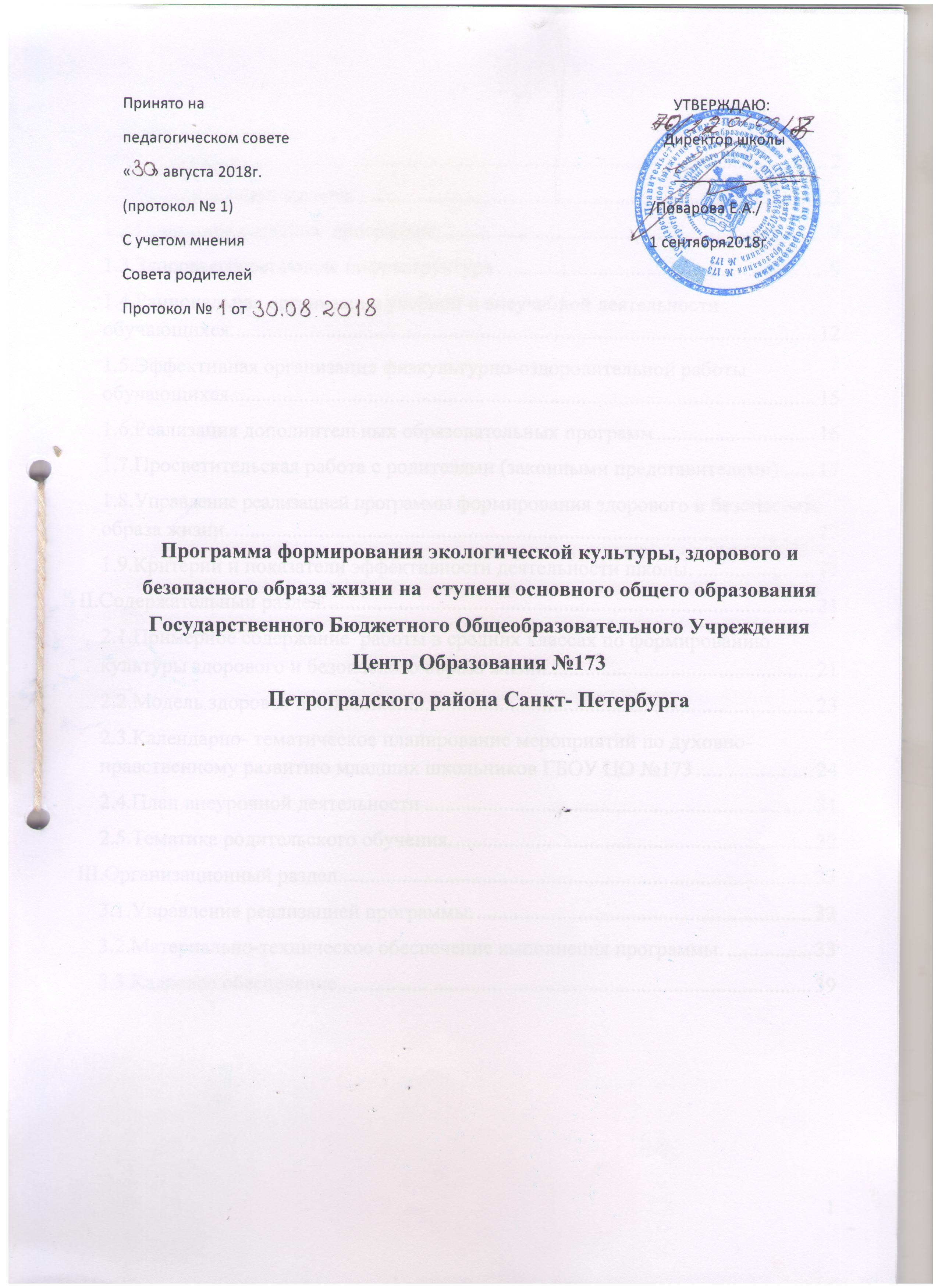 